BERKELEY IMMIGRATION GROUP: DETENTION PROJECTThe Berkeley Immigration Group: Detention Project (BIG) seeks to bridge the representation gap for the approximately 300 non-citizens held in immigration detention in Richmond, California. We also endeavor to hold the San Francisco Immigration Court accountable in providing due process rights to non-citizens in detained proceedings before the court. Participants will gain a familiarity with immigration detention and substantive immigration law. The Detention Project has five components: detention outreach, court observation, know-your-rights trainings, bond representation, and the creation of a community bond fund. Students may participate in any or all of the components.Detention Outreach: With detention outreach, participants work with an attorney at Centro Legal de la Raza to provide biweekly immigration legal intakes to detained non-citizens. This task involves legal intake and issue spotting skills, as well as working with survivors of trauma. Because of facility clearance requirements, we restrict detention outreach to persons with a U.S. social security number and driver’s license. To participate, you must complete the Contra Costa County Detention Facility Clearance Request forms. The SLPS Application provides instructions for how to submit these forms.Court Observation: For court observation, students will attend detained bond and merits hearings before the San Francisco Immigration Court. They will fill out pre-prepared forms documenting behavior of court and government counsel, availability of representation, and other due process issues with immigration proceedings. All students are welcome.Know Your Rights Trainings: For the Know-Your-Rights Trainings, law students partner with members of R.I.S.E., an undergraduate group at UC Berkeley. Together, they will conduct immigrants’ rights trainings at schools and other community spaces throughout the Bay Area. The goal is to empower community members to identify and resist the questionable enforcement tactics of ICE and CBP. All students are welcome.Bond Representation: Based on supervisor capacity, a limited number of students (3-5 per semester) will have the opportunity to do bond representation for non-citizens in custody and bond proceedings before the San Francisco Immigration Court. This task involves legal research and writing to prepare the bond motion, as well as trial advocacy skills in preparing client testimony and letters of support. Creating a Community Bond Fund: While in detention awaiting removal hearings, detained persons may lose their job, housing, or even custody of their children. For this reason, we are creating a community fund to help pay bond for detained noncitizens. We are seeking a limited number of students (3-5 per semester) to help with this process. This work involves organizing and collaborating with our community partners, alumni, and other student groups.For all components of BIG, we will ask students to attend a biweekly debriefing that will occur Monday evenings. At this debriefing, participants will check-in and update the group on their work from the past two weeks, as well as write letters to detainees indicating whether Centro Legal will be able to assist them in their case.Time Commitment: All: Debriefing meetings every other Monday evening and approximately 3-4 hours of training.Detention Outreach: Detention Outreach occurs every other Monday morning from 8:00 a.m. to 11:20 a.m. (3.5 hours). We ask that students commit to at least two outreaches (7 hours) per semester.Court Observation: Court observation can take place almost any day of the week. Schedules will depend on which judges we decide to observe. We ask that students commit to at least two half-day observations (8 hours) per semester.Bond Representation: An individual bond representation requires approximately 10-15 hours of work gathering supporting documents and preparing for the hearing.Know-Your-Rights Trainings: Trainings can take place almost any day of the week. Schedules depend upon our community partners’ availability. We ask that students commit to at least two trainings (5-6 hours total) per semester.	Creating a Community Bond Fund: We ask that students commit at least 10-15 hours of work per semester. Contact: berkeleyimmigrationgroup@gmail.comBOALT ANTI-TRAFFICKING PROJECTThe mission of the Boalt Anti-Trafficking Project (BATPro) is to prevent, address, and combat all forms of human trafficking occurring in the Bay Area. BATPro was formed to address the high rate of Commercial Sexual Exploitation of Children (CSEC) in Alameda County. Today, BATPro continues its work to prevent domestic CSEC while also addressing labor trafficking by supporting legal advocates of trafficking survivors. BATPro is also committed to raising awareness about local human trafficking issues on the law school campus and in the Berkeley community at large.Community Outreach and Commercial Sexual Exploitation of Children (CSEC) Prevention: BATPro seeks to empower youth involved with, or at risk for, child sex trafficking. We also educate youth who may be unfamiliar with sex trafficking so they can identify, avoid, and safely alert the authorities to potential trafficking situations. Throughout the semester, BATPro members teach informative and empowering lessons on human trafficking to local youth in the East Bay. BATPro visits local high schools during class time, or at extracurricular activities such as mock trial.  We are currently exploring options to expand our community outreach project to present at juvenile detention centers or shelters for homeless and/or trafficked youth. This project allows the unique opportunity to mentor and learn from the youth who need it most.Litigation Support & International Research: A frequently overlooked aspect of modern day slavery is labor trafficking. This practice often involves recruiters who lure desperate and vulnerable individuals into the country, only to deny them fair wages, freedom of movement, or safe and sanitary living conditions. In partnership with Legal Aid at Work in San Francisco, BATPro members work on active affirmative litigation against companies that rely on labor trafficking. Previously, BATPro members have assisted attorneys in litigating against companies suspected of engaging in abusive and deceitful labor practices. In the past, BATPro members helped attorneys target a fishing company that enslaved workers from Indonesia who finally escaped the ship in San Francisco.BATPro members will support ongoing civil litigation by researching various areas of trafficking law to secure restitution and justice for labor trafficking survivors. Members will be able to apply the tools of research and writing to a real case, knowing that what they do is not merely an academic exercise. Most importantly, members will have a chance to contribute to the cause of protecting those who truly cannot protect themselves.Immigration and Anti-Trafficking Policy Advocacy: In partnership with the Immigrant Legal Resource Center (ILRC), BATPro members create important legal resources for attorneys representing human trafficking survivors. Description of work we have done: Last year, BATPro members created a handful of written resources for advocates, including: a fact-sheet on the T Nonimmigrant Visa containing basic information on T-Visa eligibility to increase the capacity of legal providers to identify potential applicants; a document for potentional T-Visa applicants discussing the program after the 2016 presidential election that encourages individuals to continue accessing legal services and getting screened for relief; and an internal document for ILRC advocates on how to effectively and knowledgably navigate the T-Visa program post-election. Educational Events: BATPro actively works to educate the Boalt community about the clandestine criminal enterprise that is human trafficking. Last year, BATPro organized an anti-human trafficking workshop with advocates from the Bay Area Anti-Trafficking Coalition and the United Nations Children’s Fund (UNICEF) USA. The previous year, BATPro presented an expert attorney panel lunch discussion on how “Super Bowl 50,” held in the Bay Area, affected local human trafficking. Next semester, BATPro plans to host a university-wide training conference on recognizing and addressing labor trafficking.Time Commitment: Depending on which project you join, you should expect to provide between 15-25 pro bono hours for the 2017-2018 academic year. Mandatory Trainings: Approximately 3-4 hours total. Depending on the project needs, each student will be required to attend about two mandatory meetings each semester. Each meeting will last 1 hour and 15 minutes, and food will be provided. Community Outreach and CSEC Prevention: In addition to BATPro training sessions, we anticipate between 4-8 CSEC presentations in the East Bay, lasting between 1-2.5 hours each. BATPro members will also be involved in researching information for the preparation and development of classroom presentations and materials. (1-2 sessions, 1 hour and 15 minutes each). Litigation Support & International Research: In addition to BATPro training sessions, Legal Aid at Work requires around 15 hours during the fall semester. Immigration and Anti-Trafficking Policy Advocacy: In addition to BATPro training sessions, Immigrant Legal Resource Center requires around 15 hours each semester. Contact: boalt.anti.trafficking@gmail.com BOALT LAW AND ORGANIZING COLLECTIVEThe Berkeley Law and Organizing Collective connects law students with organizations and community members exerting community-based power. In 2017-2018, students will work on one of two projects:Homelessness Project:The BLOC homelessness project will work with local activists and lawyers to visit homeless encampments in Alameda County to educate folks and do know your rights trainings regarding legal resources available in the East Bay. This will include education regarding small claims court, public benefits, and medical resources. There is also potential to help homeless people in small claims court with hearing preparation and by accompanying them to hearings. Training on client-centered community lawyering and harm reduction will provide the base from which we will work. Over 5,500 people in Alameda County are unhoused, a 39% increase over the past  2 years. It is also our intention to bring awareness to Berkeley Law regarding homeless issues in our community through events with local activists, lawyers, and homeless folks in the law school. Pangea Project:The Pangea Project will support Pangea Legal Services in a newly developed two-part project that is part of the broader Immigrant Liberation Movement. The first part of the project consists of know your rights trainings developed by community stakeholders in response to the new presidential administration. On a local level, students will partake in training sessions that will focus on rapid response efforts and basic legal rights. Students will also engage in this project on a national level by providing technical assistance with organizers in other cities who are offering similar know your rights training sessions.  The technical assistance will relate to software and legal hotlines.  Building a coalition of grassroots community defense teams across the Bay Area that will serve as a model for other cities across the country  will be a core focus of the first part of the Pangea Project. The second part of the project is called “Promotora.” This project will focus on training directly impacted people on deportation defense, and assisting in their efforts to build public campaigns around individual deportation cases.  Students will have the opportunity to train with community members, assist in other trainings, and work with them on the public campaigns.  Time Commitment: BLOC will have monthly meetings. Individual projects will meet more frequently, likely including bi-weekly outreach for the homelessness project, and weekly work meetings for the Pangea project.Homelessness Project: 30-40 hours/semester.Pangea Project: 5 hours/week.Contact: boaltcollective@gmail.comBOALT ON BREAKSix student participants and two student leaders will travel to eastern Kentucky over Spring Break 2018 to do pro bono work with local community legal organizations. Students be divided into two groups. Each group will consist of three student participants and one student leader. Group A: Student participants will spend three days with the Appalachian Research and Defense Fund (AppalReD) in Prestonsburg, KY, where they will conduct a wills clinic and divorce clinic at various sites throughout the community. Here, students will use direct client services and legal research and writing skills to assist high needs residents with drafting wills and uncontested pro se divorce forms. Group A participants will then spend two days with Ned Pillersdorf, a local attorney actively involved in pro bono work in the region. Currently, Pillersdorf, along with AppalReD and other pro bono attorneys in the area, represents former clients of Eric Conn, an eastern Kentucky disability attorney recently convicted of carrying out the largest fraud scheme in Social Security history. Following Conn’s conviction, the Social Security Administration terminated benefits for hundreds of Conn’s former clients. Students will assist with Pillersdorf’s efforts to have those benefits reinstated.Group B: Student participants  will spend a week partnering with the Appalachian Citizens’ Law Center (ACLC) in Whitesburg, KY. At ACLC, students will assist attorneys in developing black lung benefits claims for former coal miners. This work will include meeting with clients, drafting claim briefs, and other similar tasks. Students from both groups may also have the opportunity to participate in non-legal volunteer work in the community. They will also meet with local community members, organizations, and activists to learn more about social and environmental justice work being done in eastern Kentucky communities. Additionally, they will have the opportunity to explore the role of coal mining in the region, through touring an abandoned coal mine and visiting mountaintop removal sites.Boalt on Break will cover travel, lodging, and most meals for all student participants. However, in order to guarantee commitment to a program that requires significant preparation and planning, each participant will be expected to make a deposit of around $150 to secure a spot for the trip. This amount will be fully refunded to all students at the completion of the trip. If you anticipate that this will be a problem, please contact the SLP leaders at boaltonbreak@law.berkeley.edu, and we will be happy to work with you. We do not want this to deter anybody interested in the program. Time Commitment The bulk of the time commitment will be during Spring Break (March 24-April 1, 2018). Students must plan to be available during the entire break.  During the fall semester, students will, at a minimum, will be expected to participate in fundraising events to keep the trip free for participants. Leading up to the trip, students will work to develop an understanding of the culture and history of Eastern Kentucky and the surrounding Central Appalachian region. This will likely be done through monthly meetings, which will take the form of reading groups, film viewings, panel discussions, and guest speakers. Participants will be expected to attend these events.
Contact: boaltonbreak@law.berkeley.eduBOALT POLICE REVIEW PROJECTThe Boalt Police Review Project (BPRP) assists in the representation of civilians who file complaints with the Berkeley Police Review Commission, alleging misconduct by the Berkeley Police Department. The Commission provides a forum for the investigation and adjudication of complaints. Commission staff investigates the complaints, and three members of the Commission comprise each Board of Inquiry (BOI). Students advocate for the complainant at the Board of Inquiry hearing. The students’ work entails reviewing the complaint and some of the evidence collected by the Commission, interviewing the complainant, communicating with the Commission to submit any new evidence and witnesses, preparing the complainant for the hearing, and appearing on behalf of the complainant at the hearing. At the hearing, students present an opening statement, a direct examination of the complainant, and a closing statement. Students also may make objections to officers’ cross-examination of the complainant, and raise procedural questions. After the hearing, the BOI makes findings on the allegations. The Berkeley Police Review Commission is an independent civilian oversight agency created by Berkeley voters in 1973. The nine member commission is appointed by members of the City Council and the Mayor. Any person directly affected by alleged Berkeley police misconduct may file an individual complaint. The types of individual complaints are: improper arrest, search, seizure, or stop; improper or inadequate investigation; improper detention procedures; improper police procedures; excessive force; discrimination; harassment; and discourtesy. The Commission seeks to reaffirm the value of civilian oversight and police accountability within Berkeley, especially in light of tensions between the police and the community.The Board of Inquiry hearing is an administrative process that differs significantly from litigation in state or federal court. Due to state laws protecting the confidentiality of proceedings related to police officer discipline, complainants and their representatives are excused from the hearing once the complainant’s testimony is complete. This means that students will not have an opportunity to cross-examine the subject officer or to call or examine witnesses other than the complainant. After the hearing, complainants receive a written report of the vote on each allegation, but do not get to see the reasoning behind each finding. The City Manager and Chief of Police may consider the Commission’s findings when they make a decision about discipline, but discipline is not required.Time Commitment: Every case will require approximately 20 hours of work. The work may need to be completed in a short time period.Contact: boaltpolicereviewproject@gmail.comCALIFORNIA ASYLUM REPRESENTATION CLINICCARC partners with the East Bay Sanctuary Covenant (EBSC), a Board of Immigration Appeals recognized nonprofit organization. Based right here in Berkeley, EBSC is one of the highest volume providers of asylum representation in the country. Once students are accepted to CARC, they are placed into teams of two based on their interests and past experience. Occasionally students will work on a case alone, but more typically they work in pairs. An initial training covers client interviewing skills, ethics and confidentiality, asylum law, case management, and working with interpreters. Following this training, students are assigned an affirmative asylum case and a supervising attorney. Over the course of the semester, students interview the client, draft the client’s declaration, prepare the asylum application, and collect additional evidence. About halfway through the semester, CARC holds a workshop on drafting declarations. Students also have an opportunity to accompany a client to an asylum interview. Students will develop interviewing skills and gain an understanding of substantive asylum law.Time Commitment: There will be a mandatory three-hour training at Berkeley Law and one two-hour training at EBSC. After that, hours will vary by week as students work on their individual cases, but students should expect to spend about 25 hours per semester.Contact: carccoordinator@gmail.comCOMMUNITY RESTORATIVE JUSTICEStudents will attend Restorative Justice Roundtables at San Quentin. The RJ Roundtables are a restorative justice program led and facilitated by the people inside to deepen their understanding of restorative justice principles. Community members are an important part of this process, to bear witness to this process and also learn more about the impact and potential of restorative justice. Students will be attending and participating in these dialogues. Through participation in this SLP, students will have the opportunity to explore alternatives to the retributive justice model that our criminal justice system is currently based on. Community Restorative Justice is also exploring opportunities for students who are interested in doing restorative justice policy research, or learning more about restorative justice in school settings at a local high school. Please note that in order to accept an offer to join CRJ, you will need to submit personal information for San Quentin security clearance. Details will be included in your offer email. All deadlines for the acceptance/application process are hard deadlines, so please be diligent about checking your email and responding to our correspondence. Additionally, please only apply to this project if you are prepared to commit for the entire 2017-2018 academic year and can attend the San Quentin trips every other week. It is important for the project’s continued success, as well as out of respect for the men in San Quentin, that all of our members are reliable and consistent.Time Commitment: There is a bi-weekly time commitment of three hours. Students must commit to participating for the entire 2017-2018 academic year.Contact: boaltrj@gmail.comCONSUMER RIGHTS WORKSHOPMembers of the Consumer Rights Workshop will staff a free, evening legal clinic for low-income Alameda County residents. CRW's clients need help with a wide variety of consumer issues such as debt collection lawsuits, defaulted student loans, identity theft, auto issues, and much more. CRW is supervised by attorneys from Berkeley Law's clinical partner--the East Bay Community Law Center (EBCLC).Time Commitment: We will have five clinics per semester lasting roughly three hours each. Each meeting will begin with a 30 minute training session, accompanied by complimentary food/dinner. While not necessary, preference will be given to students with language abilities and/or a commitment to join CRW for two semesters.Contact: consumerrightsworkshop@gmail.comCONTRA COSTA REENTRY PROJECTThe Contra Costa Reentry Project (CORE) will assist the Contra Costa County Office of the Public Defender with its Clean Slate practice, which works to help remove the barriers that a prior conviction can present to employment, housing, public benefits, and family reunification. Students will assist attorneys and advocates with expungement, Proposition 47 relief, and Proposition 64 record clearance. (Prop 47, which passed in November 2014, reclassifies certain felony offenses as misdemeanors, and Prop 64, which passed in November 2016, permits people convicted of designated marijuana offenses to obtain reduced convictions or sentences.) Students will have the opportunity to: •Research Prop 47 applicants’ eligibility for reclassification •Draft expungement applications •Assist with Prop 64 record clearance •Communicate with clients regarding required documentation •Help coordinate provision of legal services at community outreach events and Clean Slate workshops •Attend Homeless Court and other attorney court appearances Time Commitment:  Approximately 3-4 hours, once a week, at the Contra Costa County Office of the Public Defender in Martinez.Contact: contracostareentryproject@gmail.comEAST BAY DREAMER CLINICThe purpose of the East Bay Dreamer Clinic (EBDC) is to provide assistance to DACA-eligible individuals in the Oakland area. Deferred Action for Childhood Arrivals (DACA) allows undocumented youth to apply for temporary relief from deportation, a work permit, identification, and public benefits (subject to state regulation). To date, over 800,000 people have received DACA. However, only about 50% of DACA-eligible youth have chosen to apply. Even with the uncertain future of the program, DACA remains an effective way for undocumented youth to get better access to education, employment, and many other social rights. The impact of DACA on our community makes it essential for EBDC to continue providing services as long as the program exists.EBDC members provide direct, legal services to DACA-eligible youth under the supervision of an attorney. Depending on the interest of new membership and other circumstances, EBDC members may also engage in outreach to educate community members about the existing programs that they might be eligible for, including DACA.  Workshops take place at high schools and other locales.  EBDC also works with other organizations in conducting workshops, such as the East Bay Naturalization Collaborative.  The East Bay Naturalization Collaborative is dedicated to providing free and low cost legal services to immigrants who want to become American citizens. Some workshops help eligible legal permanent residents gain American citizenship. Special training for these Saturday workshops will take place earlier in the week for law students who wish to attend.Time Commitment: 10 to 20 hours per semester.Contact: dreamersclinic@gmail.comENVIRONMENTAL CONSERVATION OUTREACHEnvironmental Conservation Outreach (ECO) is a research-based SLP. In 2017-2018, we continue work on two projects that were started by the participants last year.The first involves the use of treated oil/gas production wastewater as irrigation for farmland. Students will research applicable state and federal laws and regulations as they relate to permitted water quality requirements. The goal of this research is to determine the legal framework for the California Water Quality Control Board to set the water quality standards for treated oil/gas wastewater. In addition to legal research, students may engage in fact-finding, via public records and information requests. Students will develop skills in legal research, data collection, and statutory interpretation. The second is a survey of county ordinances related to oak woodland protection. Students will research local zoning laws for each county in California and compare protections for oak woodlands throughout the state. This research will help define campaigns to improve local protections for oak woodlands. This project will provide students the opportunity to learn, through research, about local-level environmental protections, including zoning and other land-use ordinances.Time Commitment: We expect students to commit to about 10-15 hours of work per month, including meeting once every two weeks. Workload may fluctuate from week to week, but we will do our best to avoid conflicts with LRW/WOA deadlines. We prefer that students commit to the entire year, since our projects are generally long-term. However, we will consider applicants who can only commit to one semester.Contact: eco.berkeley.law@gmail.comFOSTER EDUCATION PROJECTThe Foster Education Project identifies individual local foster youth who could benefit from having a special educational advocate. Each member is then paired with a single child, and files paperwork with the court to become their legal education rights holder. Our main activities include advocating for the youth at their school and in IEP meetings, and ensuring that they are receiving adequate services.Members of the Foster Education Project can expect to learn about education and disability law, and work with established attorneys in the field that will serve as mentors. Additionally, members will practice a direct service approach to the law, utilizing communication, negotiation, and advocacy skills to make a real difference in a young child’s life.Time Commitment: We require a one-year commitment to provide some stability in our youth’s lives. The estimated time commitment per semester is approximately 30-40 hours. A significant portion of this is initial trainings. Time per week is variable based on when your particular youth requires activity, although there is flexibility and support for students who need it. Our members regularly participate in Foster Education Project and another SLP or a journal, and they find the commitment to be very manageable.Contact: FosterEdProject@gmail.comINTERNATIONAL HUMAN RIGHTS WORKSHOPThe International Human Rights Workshop (IHRW) partners with the Human Rights Center (HRC), under the supervision of the Director of the Sexual Violence Program, Kim Thuy Seelinger. Students conduct legal research to support projects related to refugee crises and the prosecution of sexual violence-related charges in international crimes cases. Students will have the opportunity to hone their legal research and writing skills and develop knowledge of domestic and international laws.Time Commitment: IHRW participation requires a full-year commitment (Fall 2017 and Spring 2018). Students typically work on the project an average of five hours per week. In addition, students are required to attend mandatory meetings and trainings six times per semester.Contact: ihrwslp@gmail.comINTERNATIONAL REFUGEE ASSISTANCE PROJECTIRAP Berkeley currently has 20 active refugee cases pending with current students representing over 75 individuals from Syria, Iraq, Afghanistan, and Sudan. The work mainly consists of preparing applications for resettlement interviews which can include research on country conditions, affidavit collection, client interview preparation, and collecting documents. We also handle appeals and occasionally conduct congressional inquiries when cases are delayed. Students will develop both research and legal writing skills, and will also learn how to conduct interviews and develop a client relationship. Specifically, students will have the opportunity to work with clients of diverse backgrounds, languages, religions, and countries. Additionally, we are expanding our role as policy advocates so students will have the opportunity to work on domestic policy initiatives at the federal, state, and potentially local level on issues related to refugee resettlement.IRAP is a great opportunity to do impactful and timely work. It is a big commitment, but we aim to make the experience one that brings people together as students and advocates. Besides the work with our clients, we want IRAP Berkeley to be a community. Since we are working with an international parent-organization, students who are considering doing asylum/refugee work post-law school have the opportunity to network with people at an important organization in that field. For those who do not intend to work in public interest after graduation, working with IRAP is a great way to start developing your future pro-bono practice and get exposure to some of the law firms who supervise our cases.Time Commitment: The time commitment is 30-40 hours a semester, depending on the type of case. This includes both work on the case, trainings, and IRAP meetings. We expect students to work with IRAP for the life of the case, absent serious extenuating circumstances (such as leaving school, taking a job that disallows continued work (like a clerkship), or other situations beyond a student’s control). This means that students do not commit to a semester or year, but for the entire application, which can be several years. While this is quite a commitment, students need to be realistic when deciding whether to join this group due to the gravity of leaving a refugee case halfway through, which can further endanger already vulnerable clients.Contact: berkeleyrefugeerights@gmail.comJUVENILE HALL OUTREACHOur SLP travels to both the Alameda and the Contra Costa Juvenile Detention Centers to present a 6 week curriculum on rights and basic legal concepts to a group of students at the centers. The curriculum is entitled “Street Law.” We will be continuing teaching and working with students, as well as attempting to create a new curriculum for the course.Time Commitment: There will be one five-hour training at the beginning of the semester, and then students are expected to work two hours per week for six weeks each semester. Contact: juvenile.hall.outreach@gmail.comKARUK-BERKELEY COLLABORATIVEKaruk-Berkeley Collaborative (KBC) is a student-led legal clinic that contributes to the Karuk Tribe’s ongoing efforts to preserve its natural and cultural resources. Working with tribal representatives, supervising attorneys, and other stakeholders, KBC provides useful, concrete deliverables including memoranda, amicus briefs, white papers, and legal templates. KBC also seeks to raise awareness of Federal Indian law, environmental, and cultural property issues among Berkeley Law students.Past projects of the Natural Resources team have helped the tribe use the Clean Water Act and Endangered Species Act to cope with the impacts of dams and mining on sacred tribal resources, including wild and scenic rivers, national forests, and protected species such as the California native coho salmon. The Cultural Property team’s most recent projects have included analysis of federal law as it relates to cultural patrimony, as well as memos on trademark and copyright questions regarding use of the tribe’s name, cultural practices, and symbols.  In 2017-2018, KBC members will work on new legal research assignments for the Karuk Tribe in the general areas of Natural Resources and Cultural Property law. Most of these work products will likely take the form of group memos.Time Commitment: 8-16 hours/month. Because KBC members spend the semester researching and producing a final memo, some weeks involve more time writing and editing, while others are much lighter.Contact: karukberkeleycollaborative@gmail.comLA RAZA WORKERS’ AND TENANTS’ RIGHTS CLINICStudents assist tenants and workers in one-on-one meetings under attorney supervision at Centro Legal de La Raza, a legal services organization that advances the rights of working-class immigrant communities in Fruitvale. Students will conduct intakes where they will screen for legal issues in the areas of employment and housing rights, identify and propose solutions for the client, and draft legal documents as necessary. Students might also have the opportunity to represent a client with housing issues in front of an administrative judge. Time Commitment: Students have to participate in a minimum of 5 clinics per semester. The clinic is every Thursday from 6pm to 10pm at Centro Legal de La Raza in Oakland. Centro Legal works with low-income immigrant communities since it was founded by Boalt students in 1969.. Contact: larazaslp1@gmail.comNAME AND GENDER CHANGE WORKSHOPWe will be facilitating four workshops, where students will interact with clients, and help them to determine the process for changing any government documentation the clients might like to change. Students will gain skills in client interviewing and interaction, ability to read and identify court forms, familiarity with filing of documents, and gain experience with assisting members of an underserved community.Time Commitment: The workshops will be three-hour sessions and will be held on a monthly basis. Additionally, there will be two three-hour trainings within the first couple weeks. Overall, members should expect to commit around eighteen hours to the workshop over the course of a semester.Contact: NGWBerkeley@gmail.comPOLITICAL AND ELECTION EMPOWERMENT PROJECT @ BOALTThe Political and Election Empowerment Project @ Boalt (PEEP @ Boalt) provides students who care about the deep connection between politics, elections, the law, and social justice with a place to learn more about these challenging and dynamic issues in a rigorous and fun environment.We will team up students with practitioners who work on complex issues on the local, state, and federal levels so that the students can both learn a great deal about the law, and also develop legal research and analysis skills. We hope that PEEP provides not just an incredible experience and an energizing volunteer opportunity, but also great training.In Fall 2017, we will be continuing our partnership with Demos, a national public policy organization working for an America where we all have an equal say in our democracy and an equal chance in our economy.  Demos conducts research, advocacy, litigation, and strategic communications to promote political equality, economic opportunity and racial equity, with a particular focus on how these are all interconnected.  Our project will complete legal research on campaign finance and election law, helping to guide Demos’ litigation strategy to transform the Supreme Court’s approach to money in politics to put people rather than big money at the center of our democracy. We will also be continuing our partnership with Common Cause of California to provide research for a legislative proposal aimed at reforming judicial elections in California. We will research the framework and practices for judicial elections in California, compare them to the systems in other states, and use that analysis to help inform a legislative proposal. The aim is to ultimately involve students in testimony and advocacy related to these legislative reforms in Sacramento. Time Commitment: Students should expect 25 hours per semester with bi-weekly meetings.Contact: berkeleypeep@gmail.comPOST-CONVICTION ADVOCACY PROJECTThe purpose of the Post-Conviction Advocacy Project (P-CAP) is to train Berkeley Law students to assist California inmates with the parole process. Our group’s mission is to attain justice for the thousands of men and women who may spend the rest of their lives in prison, even if they pose no current threat to society.  Indigent prisoners regularly receive inadequate representation from board-appointed attorneys, and students’ support can help ensure that prisoners are well-prepared and have a fair chance at their hearings. P-CAP pairs law students with individuals serving life sentences to aid them in preparing for their parole hearing and to represent them at that hearing under attorney supervision.Time Commitment A 14-month commitment is necessary to ensure proper preparation and zealous representation at a client’s hearing. Students who join P-CAP in Fall 2017 can expect to have a hearing in the Fall of 2018. The time commitment per semester is about 45-50 hours with significant variation depending on client needs.Other requirements include: (1) obtaining gate clearance to enter prison for monthly client visits, (2) the ability to work with a partner, and (3) attending trainings, part of which includes observing a parole hearing.Contact: pcapberkeleylaw@gmail.comPRISONER ADVOCACY NETWORKThe Prisoner Advocacy Network (PAN) is a network of attorneys, law students, legal workers, formerly incarcerated people, family members of incarcerated people, and other volunteers working to support prisoners incarcerated throughout California state prisons. PAN’s efforts are focused on supporting people in prison with severe, unmet needs, including people in solitary confinement, security housing units, administrative segregation, and gender-based segregation. PAN provides non-litigation advocacy for incarcerated people experiencing discrimination, retaliation, medical issues and rights violations. PAN is especially interested in working with activists and jailhouse lawyers who are standing up for their rights.After being trained to work as an advocate, students will be assigned an incarcerated correspondent for whom they will, under the supervision of an attorney mentor, provide non-litigation advocacy assistance on an issue identified by the correspondent. Tasks will vary according to the needs of each advocate’s correspondent, but may include: phone calls and letters to prison and health care officials, assisting prisoners with filing administrative appeals, filing complaints, providing resources from the web or other sources, and public records requests.Time Commitment: Students will be expected to attend group meetings twice monthly for approximately two hours each. The initial training will be approximately four hours, with the opportunity to attend additional trainings throughout the year.Students will also be expected to perform at least one task weekly for their correspondent (writing a letter to their correspondent, making a phone call to a prison official on behalf of their correspondent, requesting or reviewing medical records, etc.) throughout the school year or until the issue identified by their correspondent is resolved. The expectation is that a student will research and issue and write a substantive letter to their correspondent at least once per month.While time commitments can vary widely, we estimate that each student will spend approximately forty hours per semester working with PAN, in addition to the initial training. Volunteers are asked to commit to their correspondents for at least 12 months or until their correspondent’s issue is resolved.Contact: berkeleylawPAN@gmail.comREENTRY ADVOCACY PROJECTStudents who are available to participate on Fridays can get trained up to take calls for the reentry legal hotline. Individuals who are currently or formerly incarcerated, or family members of those individuals, use R&R’s weekly hotline to request information regarding their rights post-incarceration. Using the Roadmap to Reentry guidebook developed by Root & Rebound, students will grow familiar with California and federal law regarding reentry issues such as voting rights, registration laws, employment, and housing.Root & Rebound also gets 400+ letters a week from currently incarcerated individuals.  Although most of those letters are just requests for the Roadmap to Reentry guide, a number each week include legal questions. Students are trained up and given support to write reply letters and conduct new legal research, as needed, to answer nuanced reentry-related questions.  Students may also assist staff attorneys with other research projects (such as updating sections of the Roadmap to Reentry guidebook).Time Commitment:  Root & Rebound expects that students will do a weekly shift at the R&R office to answer hotline calls, research and write prison mail letters, and assist with other legal research and advocacy needs as requested by RAP's supervisors, Sonja and Laura. Students will work between 4 and 8 hours a week.Contact: reentryslps@gmail.comREPRODUCTIVE JUSTICE PROJECTThe Reproductive Justice Project (“RJP”) at Berkeley Law provides legal support to attorneys working in various reproductive rights and justice realms across the country. We focus on legal research projects and have provided support to abortion providers seeking to practice across state lines and those engaged in active litigation. Judicial Bypass Project: The Judicial Bypass Initiative supports minors seeking to bypass parental notification and approval laws. Some states require that a minor seeking an abortion must either notify a parent or obtain consent from a parent in order to have the abortion. Minors who are not willing or able to involve their parents may obtain a judicial bypass. The process is onerous, punitive, and impacts the most vulnerable minors. This project is aimed at providing support and training to both the minors affected by these laws and the attorneys working with them. Additionally, we will be providing training and times to volunteer as an escort at an abortion clinic in Oakland on Saturdays.  RJP gives students the opportunity to delve into reproductive justice and gain a better understanding of the intersection of identities within this issue. It also will allow students to enhance their skills necessary for this profession, including research, writing, and oral advocacy.Time Commitment:  12-16 hours (including trainings and research meetings). We expect that you will attend three lunch trainings, where we bring in practicing attorneys to discuss reproductive justice lawyering. We also expect that you will attend the bi-weekly research meetings (which take place every other Wednesday during lunch) on campus. We are more than willing to accommodate schedule conflicts if that time does not work for you!Contact: RJPBerkeley@gmail.comSTARTUP LAW INITIATIVEThrough the Startup Law Initiative (SLI), 1L students work with local startup founders to incorporate their businesses, allowing them to overcome otherwise cost preventative barriers. Students are put into small groups and assigned a client to work with over the course of the semester. Students’ work includes research, client intake, interviews, drafting and filing documents (e.g., articles of incorporation), and interactions with clients and supervising attorneys. The business owners must meet income requirements to qualify for assistance.Time Commitment:  15-20 hours per semester. This includes three trainings during the Fall semester.Contact: startuplawinitiative@gmail.comSURVIVOR ADVOCACY PROJECTThe Survivor Advocacy Project (SAP) will explore Title IX and alternative models for providing intersectional, trauma-informed legal support for survivors of sexual violence and sexual harassment (SVSH) by: (1) developing and present survivor-centric KYR trainings; (2) providing legal assistance to SVSH survivors who want to pursue on/off-campus remedies; (3) exploring alternatives to the Title IX remedy; and (4) researching SVSH and related policies at UCB.Time Commitment:  30-40 hours total per semester, including two hours per week for biweekly meetings and/or project work.Contact: berkeley.sap@gmail.comTENANTS’ RIGHTS WORKSHOPThe Tenants’ Rights Workshop (TRW) helps protect the legal rights and remedies of tenants in Oakland and Berkeley. During weekly clinics, student interview clients and then work one-on-one with staff attorneys from the East Bay Community Law Center (EBCLC) to provide the client with advice and limited legal services. Follow-up work often includes students drafting letters to landlords about the tenants’ housing issues.  Time Commitment: TRW meets Tuesday evenings for approximately 2-3 hours a week (16 weeks in a semester at an average of 2.25hrs = 36 hours). We will meet once a week starting at 5:30 at the EBCLC Adeline office. Student members are expected to attend TRW every week. Each weekly meeting will begin with a brief training, with additional training time at the start of the semester. No other time commitment is required outside of our once weekly meetings. Contact: trwberkeley@gmail.comWAGE JUSTICE CLINICThe Wage Justice Clinic (WJC) provides free legal assistance to low-wage workers with the filing of wage claims at the Division of Labor Standards Enforcement (DLSE). Low-wage workers often lack the resources to obtain legal counsel and need assistance in filling out the necessary forms and determining whether they have viable claims. Wage theft is a pervasive problem among low-wage workers, especially minority, non-English speaking, and/or immigrant workers, so the legal services provided by WJC and LAS-ELC will continue to be important and in-demand for years to come. Students will interview clients, investigate claims, conduct legal research and intake, draft documents, and attend clients’ settlement conferences and hearings.Time Commitment: ● Estimated number of hours per semester: 20-25 hours.● Estimated number of hours per week: Once a month only for approximately 6 hours. ● Days and times for any weekly commitments: Fridays from 10-4PM.● Trainings: One day training around the start of each semester for 4-5 hours.Contact: boaltwcc@gmail.comWORKERS’ RIGHTS CLINICThe Workers’ Rights Clinic hosts a free weekly clinic for members of the community that have legal issues related to their employment. Student counselors meet with clients one-on-one to conduct interviews and then complete research alongside an attorney to give our clients legal advice. Student counselors deal with issues ranging from employment discrimination to worker’s compensation to workplace torts. To best prepare our student counselors, each week a new visiting attorney gives a lecture on a specific topic in employment law. Food is provided.Time Commitment: Students will be split up into two groups. The time commitment for each group is around three hours every OTHER Thursday evening (5:30-8:30). If student counselors ever need to miss a session, it is their responsibility to find another student to swap weeks with them.We are excited to find another great group of students who are dedicated to helping people and putting their legal knowledge to use in the real world.Contact: boaltwrc@gmail.comWORKERS’ RIGHTS DISABILITY LAW CLINICThe Workers’ Rights Disability Law Clinic, in partnership with Legal Aid at Work, gives law students a unique chance to meet one-on-one with clients. During clinics, students receive training in various areas of employment and disability law from Bay Area practitioners, perform intake interviews with clinic clients, and confer with supervising attorneys to provide clients with information about their rights and options. Students will learn how to assess legal issues and work with clients on a variety of topics, and will have a great opportunity to network with practitioners in the area.Time Commitment: The Workers' Rights Disability Law Clinic meets every Tuesday evening at 5:30 p.m. at the Ed Roberts Campus (3075 Adeline Street). Students are required to attend the clinic every other week. The clinic runs year round and students are expected to participate for the entire year. We start in September, break a few weeks before finals, and resume in January. The spring session also ends before finals. Students also are required to attend one orientation session held by the Employment Law Center-Legal Aid Society.During the first 45 minutes of each clinic, a local attorney leads a group discussion on an area of substantive employment law while the students eat dinner (which we provide). Students spend the remaining time working one-on-one with clients and attorneys, which usually lasts until 8:30-9:00 p.m. The expectation is that students will be able to conduct intake with one or two clients and input the clients’ information into Legal Aid at Work's online database before leaving clinic.Contact: boaltwrc@gmail.comYOUTH ADVOCACY PROJECTStudents will work as youth advocates to support juveniles who are currently, or were previously, incarcerated at Contra Costa County’s juvenile hall. Student work will support the public defenders who represent these juveniles in court. Throughout the year, students will work one-on-one, or with a fellow Berkeley student, with 1-2 clients to help prepare them for release.  Students will meet with clients while in custody and will further support their clients by helping connect them with community resources that will enable clients to achieve success post-release. While each student’s experience is highly case specific, students can expect to: support the public defender by identifying case needs, help juveniles navigate in-custody education rights, provide re-entry planning, help clients navigate probation violations and provide support for any additional challenges juveniles face while in custody and reentering the community.Students will develop client interviewing skills and gain valuable experience by spending time at the juvenile facility in Martinez. Additionally, students will have the opportunity to accompany their client(s) to their hearings at the Martinez Superior Court. Observing and testifying in juvenile court provides students with an opportunity to develop a significantly more nuanced understanding of the juvenile justice system in California.  Most importantly, students will have an opportunity to improve the lives of their clients.Time Commitment: 25 hours per semester. This includes:1. Group trainings early in the Fall semester (3 hours), and a trip to juvenile hall to get clearance. 	2. Bi-monthly client meetings at juvenile hall or other location if their client has been released, and short memos   summarizing the meetings for the supervising attorney.3. Quarterly case conference meetings .4. Attendance at court hearings is highly encouraged.Contact: youthadvocacy@law.berkeley.edu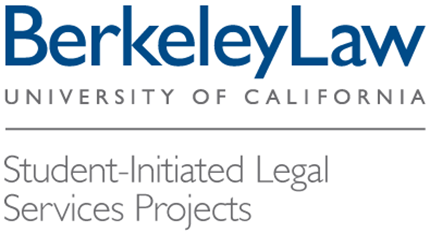 